 Interstate Ministries Leadership Institute 2020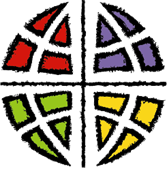 Instructor: Pastor Alton ThompsonEmail: prophetnc.at@gmail.com  Q3C3: The Role of Leadership-Part IPart I:  Fill in the Blanks (5 points each)                                                                                                                   Directions: Please complete each statement by writing the correct word in the blank line. The ____________ were first called to help provide for the physical and administrative needs of the church.  Mothers serve to teach younger women in _______ __________ and faithful service to the local church.  The definition of minister is ___________.   The evangelist and the ________ have similar functions.  However, the _________ focuses primarily of service, charity, and works.  The word elder in scripture is synonymous with ________ and _____________.Part II:  Terms & Definitions (5 points each)                                                                                                                 Directions: Please match the correct definition to each term. Novice		________ 	Convert	________ 	Gentile		________ 	Ordination	________  	Edification	________  	Gospel		________   	new disciple; a beginner in learning the Christian faith.term used to describe a group of people who are not of Jewish descent.to set apart for an office or dutyto instruct or improve, especially in moral or religious knowledge; to bring clarity to the purpose or intent of something.a person who is transformed spiritually as a direct result of their relationship with Christ.The teachings of Jesus Christ; the revelation of Jesus Christ as the Messiah and the source of salvation and eternal life for all mankind. Part III: True or False (5 points each)                                                                                                                     Directions: Please read each statement carefully and mark whether it is True or False. The trustee is the lead servant in the local church assembly. _____ The five-fold ministry gifts are Apostle, Prophet, Evangelist, Pastor and Deacon. ______ We all have different gifts but the same responsibility to serve. _______ An unlicensed minister cannot legally perform weddings, funeral committals, and                     christenings.  ______  A prophet is someone who speaks to share the divine will of God to others. _______ Part IV: Written Essay (worth up to 20 points)Directions: Essay A (Leaders only): In a paragraph, explain what your current position is in your local church and how your individual gifts and talents assist you in being effective in that role. Essay B (Lay-members only):  Each leader has specific gifts and talents that help prepare them to fulfill their God-given calling.  In a paragraph, please explain what gifts and talents you feel the Lord has given you that will help you to become a fruitful and effective leader?